Sample Assessment Outline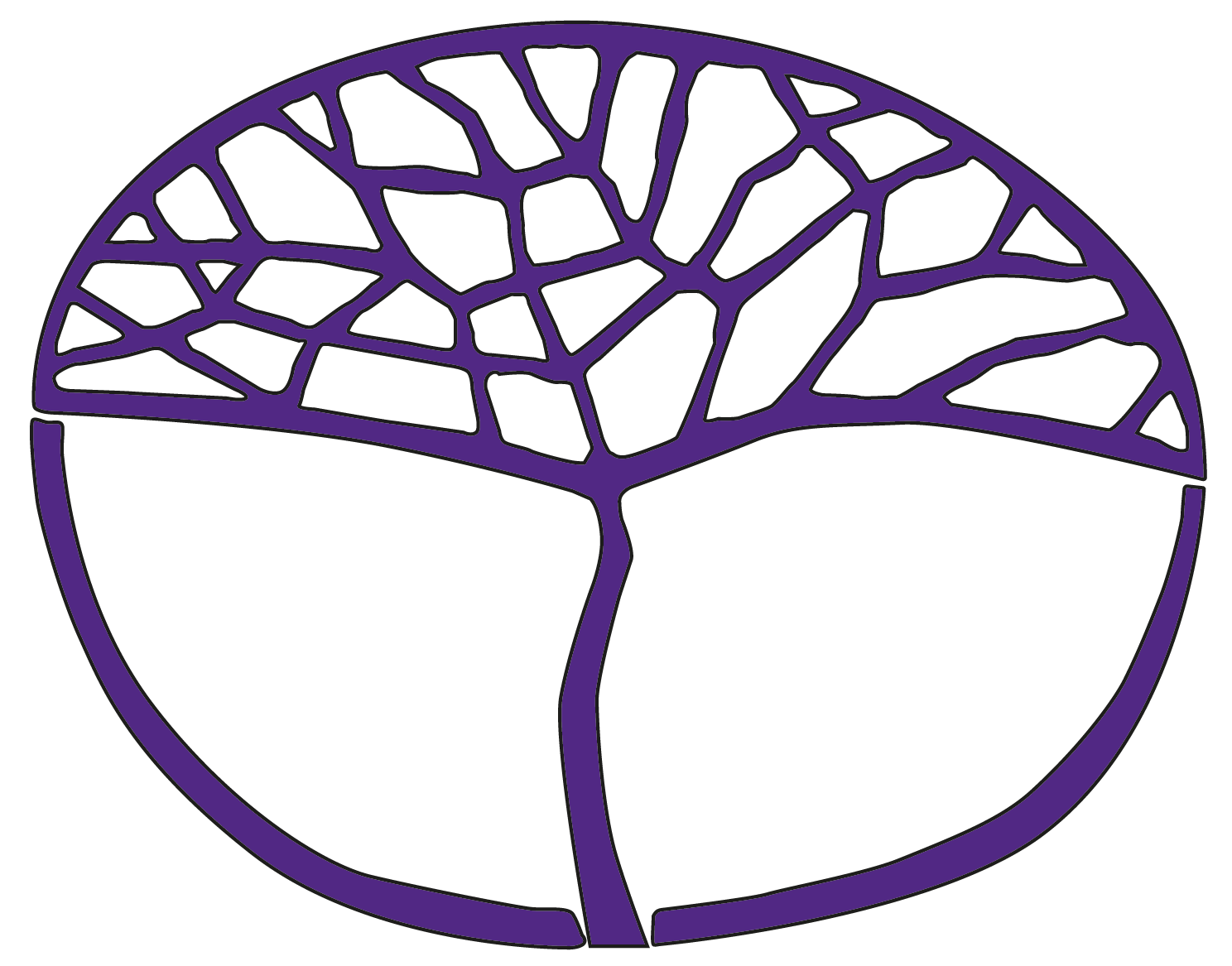 Engineering StudiesATAR Year 11For teaching in 2024Acknowledgement of CountryKaya. The School Curriculum and Standards Authority (the Authority) acknowledges that our offices are on Whadjuk Noongar boodjar and that we deliver our services on the country of many traditional custodians and language groups throughout Western Australia. The Authority acknowledges the traditional custodians throughout Western Australia and their continuing connection to land, waters and community. We offer our respect to Elders past and present.Copyright© School Curriculum and Standards Authority, 2023This document – apart from any third-party copyright material contained in it – may be freely copied, or communicated on an intranet, for non-commercial purposes in educational institutions, provided that the School Curriculum and Standards Authority (the Authority) is acknowledged as the copyright owner, and that the Authority’s moral rights are not infringed.Copying or communication for any other purpose can be done only within the terms of the Copyright Act 1968 or with prior written permission of the Authority. Copying or communication of any third-party copyright material can be done only within the terms of the Copyright Act 1968 or with permission of the copyright owners.Any content in this document that has been derived from the Australian Curriculum may be used under the terms of the Creative Commons Attribution 4.0 International licence.DisclaimerAny resources such as texts, websites and so on that may be referred to in this document are provided as examples of resources that teachers can use to support their learning programs. Their inclusion does not imply that they are mandatory or that they are the only resources relevant to the course. Teachers must exercise their professional judgement as to the appropriateness of any they may wish to use.2024 Sample assessment outlineEngineering Studies – ATAR Year 11Unit 1 and Unit 2Assessment type and weightingAssessment 
task 
weighting When/
durationAssessment taskDesign30%5%Term 1Weeks 1–2Introduction to unit and course outlineTask 1 Part A: Design project (include title or theme)Using a design processDevelop the first part of a design foliodevelop a design brief and investigate existing products, materials and ideasDesign30%5%Term 1Weeks 3–7Task 2 Part A: Investigate energy, power and workresearch, list, define and compare forms of energylist and outline advantages and disadvantages for society, the environment and industry of obtaining and using renewable and non-renewable forms of energyTask 2 Part B: Investigate and understand the application of fundamental engineering calculations and mechanismsfundamental engineering calculations including content from: dimensional, perimeter, surface area, volume, use units of measurement and prefix, symbols and factors Design30%10%Term 2Weeks 1–6 Task 1 Part B: Developing a solution for the projectthrough annotated pictorial drawings of ideas to a final drawn proposalcalculations to estimate design parts, and costing Task 1 Part C: Evaluation of the development of the projectreport on drawing, and plans for production of projectmeeting the requirements of the designDesign30%5%Term 3Week 4Task 3: Obsolescence assignmentdefine and compare forms of obsolescence – technical, functional, and planneddescribe advantages and disadvantages for society, industry and the environment from different forms of obsolescence5%Term 4Week 6Task 7: Evaluation of completed project – written report on and photographs of completed productevaluate the development of the projectmeeting the requirements of the design safety, function fit and finishmodifications and changes to the design during productionProduction40%10%Term 2Weeks 1–5Task 5: Pre-productionlists of materials, parts and componentsdevelop production plan on a timeline develop production skills; apply safety and practice task/s to develop practical hand and machine skillsProduction40%30%Term 3Weeks 8–10Term 4Weeks 1–5Task 6: Manufacture of proposed projectusing prepared production plan, materials and available equipment, construct a prototype or working model and; record progress in design foliouse project management skills for timely development and testing of the project construct prototype or working model by selecting and using appropriate tools and machines, and by following safe work practicestest the prototype or working model for correct function and document using checklists and test dataExamination30%15%Term 2 Examination weekTask 4: Semester 1 examination – of approximately 2 hours, using a modified examination design brief from the Year 12 syllabusExamination30%15%Term 4 Examination weekTask 8: Semester 2 examination – of approximately 2 hours, using a modified examination design brief from the Year 12 syllabusTotal100%